Кейс №1. Понедельник. 13апреля.Познавательное развитие по лексической теме: «Весна».Учитель-логопед: Черных О.В.Цель: Обогащать и уточнять  словарь по теме. - Закреплять названия весенних месяцев.- Развивать связную речь.Рассмотри картинку, раскрась ее. Ответь на вопросы:Какое это время года? Почему ты так думаешь?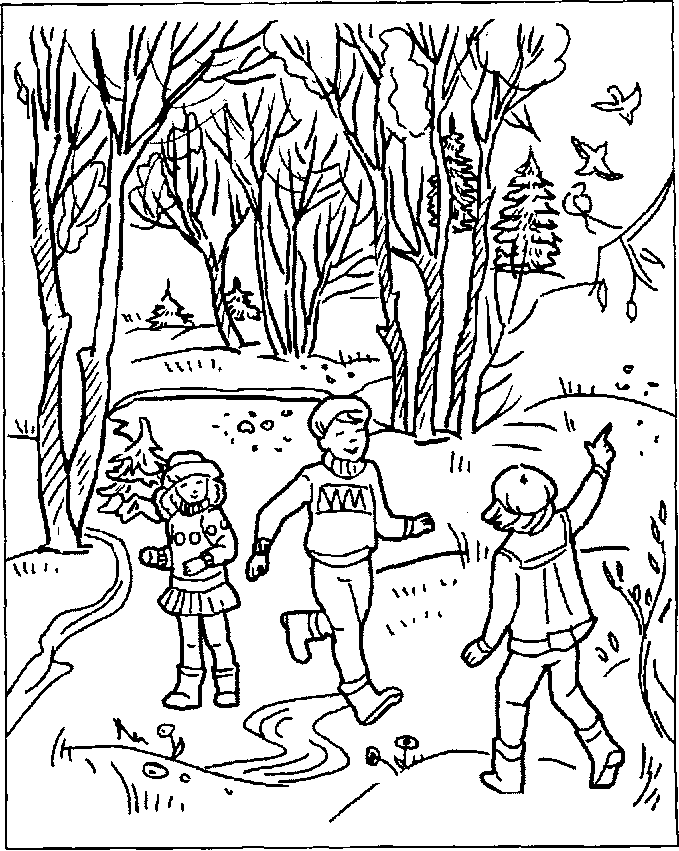 После какого времени года наступает весна?Какое время года наступает после весны?Сколько весенних месяцев ты знаешь?Запомни весенние месяцы по порядку:Весна-красна! Ты к нам пришлаС теплыми лучами, с быстрыми ручьями.Первым март пришел, белый снег сошел,За ним апрель отворит окно и дверь.А как май придет - все кругом расцвететСкажи, какой весенний месяц самый холодный (теплый) и почему.Отгадай, о каком времени года и о каком месяце это стихотворение. (Весна, март.)Улеглись в полях метели В белоснежные постели. Отдохнуть пришла пора! У крыльца звенят капели, Воробьи повеселели, Гонят зиму со двора.П. ОбразцовПсихоречевая гимнастика:Проговорить чистоговорки с движением:На-на-на- к нам идет весна.Но-но-но- на улице тепло.Ну-ну-ну-встречаем мы весну.Ны-ны-ны –долго не было весны5. По картинкам-символам составь рассказ о весне.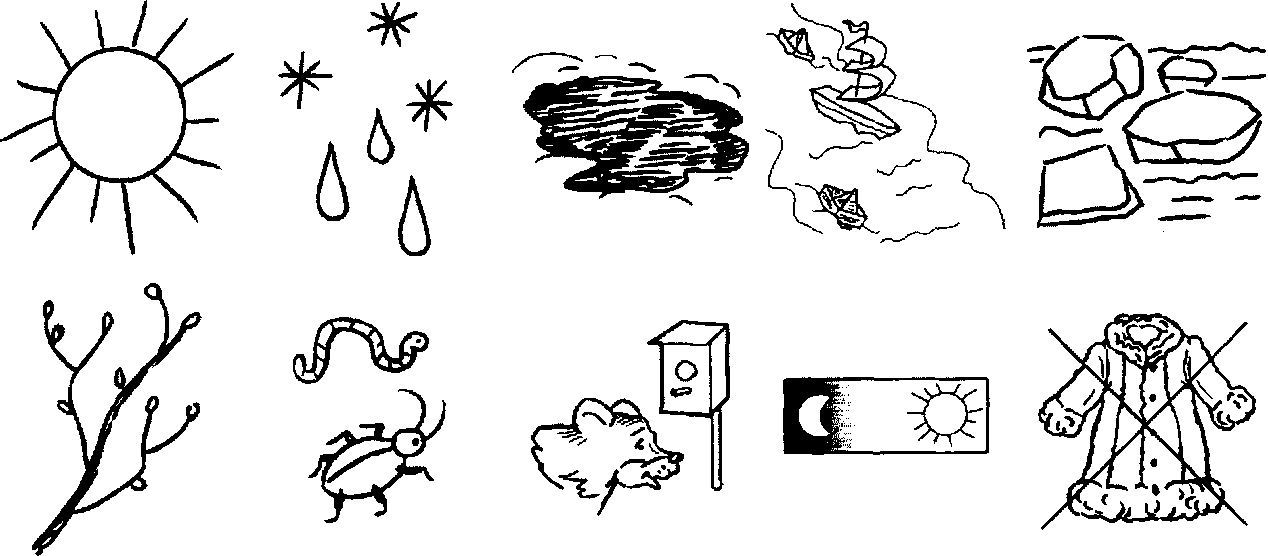 6.Подобрать как можно больше признаков к существительному: весна (какая?) — ранняя ...7.Подобрать предметы к признакам:весенний - день..., весенняя — гроза..., весеннее — солнышко..., весенние — дни... .8.Подобрать существительные к действиям (кто? что?):тает..., бегут..., распускаются..., появляются…, зеленеет..., прилетают..., цветут... .9.«Скажи правильно»:Распускаются листочки или цветочки?Порхают птички или лисички?Тает снежинка или слезинка?Журчат ручьи или грачи?Набухают почки или листочки?Прилетают насекомые или птицы?Трещит лед или ледоход?Кейс №2. Вторник. 14апреля.Развитие речевого восприятия.Учитель-логопед: Черных О.В.Дифференциация звуков [п]-[б].Расскажи про звуки «Б»-«П», «Бь»-«Пь». Ответь, чем они похожи и чем отличаются.Скажи, какой звук и где слышится в словах: брусника, пингвин, белье, портфель, береза, кабачки, антилопа, обезьяна, кабина, копейка.Произнеси слова парами и объясни их:бочка - почка	• башня - пашня	• бух - пух	• бить - питьбабочка – папочка	      • бравый - правый 	   • борт - порт 	   • бока – пока4.Рассмотри картинки. Расскажи истории, которые произошли с котом Пушком и собакой Бобиком.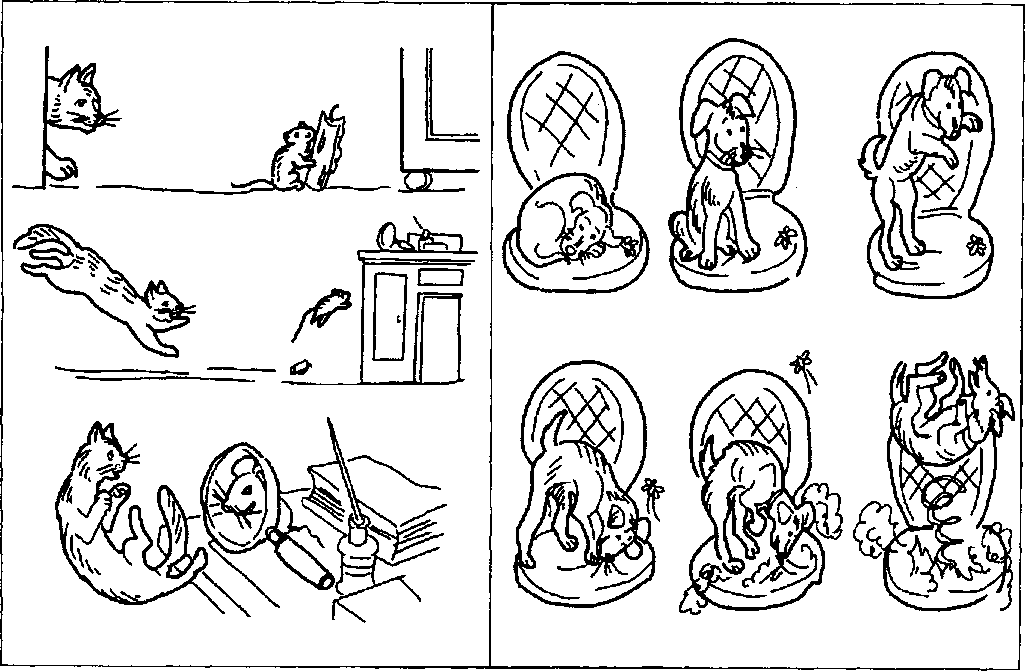 Кейс №3. Четверг. 16 апреля.Подготовка к обучению грамоте.Учитель-логопед Черных О.В.                      Тема: Дифференциация звуков и букв  Б - П.Цель: Закреплять правильное произношение звуков [п]-[б].1.Игровое упражнение «Повтори, не ошибись».ПА  БА  ПА               БУ  БУ  ПУ           ОП  ОБ  ОП            ЫБ  ЫП   ЫПБО  ПО  БО              БЫ  БЫ  ПЫ         УП  УП  УБ             АБ  АП   АБ2. Игра «Кто внимательнее».Хлопни в ладоши, если услышишь звук [П]Топни ногой, если услышишь звук [Б]3.Прочитай слоги:ПА-БА     ПО-БО    ПУ-БУ   ПЫ-БЫ    АП-АБ     ОП-ОБ    УП-УБ   ЫП-ЫБ